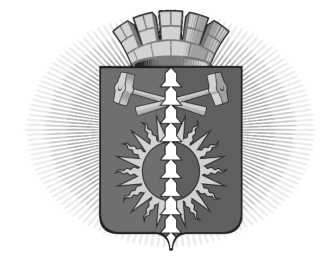 АДМИНИСТРАЦИЯ  ГОРОДСКОГО ОКРУГА ВЕРХНИЙ ТАГИЛПОСТАНОВЛЕНИЕПриложение  к постановлению администрациигородского округа Верхний Тагил                                                                                                                           от 25.12.2020 г. № 696г. Верхний Тагил, ул. Свободы, 25 (ООО «Элемент Трейд» - магазин «Монетка»);г. Верхний Тагил, ул. Садовая, 5 (ООО «Сателлит» - магазин «Красное&Белое»);3. г. Верхний Тагил, ул. Ленина, 92 (ИП Зуев Дмитрий Александрович – отдел «Живое пиво»);4. г. Верхний Тагил, ул. Ленина, 106 (ИП Кулиева М.Г.к. – магазин «Продукты»);5. г. Верхний Тагил, ул. Чехова, 2 (магазин «Добрый хмель»);6. г. Верхний Тагил, ул. Нахимова, 11 (ИП Фирюшева Ольга Юрьевна – кафе «Новая волна»); 7. г. Верхний Тагил, ул. Садовая, 4 (ИП Хмелев Эдуард Валерьевич – кафе «На Садовой»). от 25.12.2020от 25.12.2020№ 696______№ 696______г. Верхний Тагилг. Верхний Тагилг. Верхний Тагилг. Верхний Тагилг. Верхний ТагилО запрете реализации спиртных, слабоалкогольных напитков, пива и пивных напитков, сидра, пуаре, медовухи, а также проноса любых напитков в стеклянной таре во время проведения мероприятия – открытие новогодней Елки в городе Верхний Тагил В соответствии с Федеральным законом от 06 октября 2003 года №131-ФЗ «Об общих принципах организации местного самоуправления в Российской Федерации», Федеральным законом от 22 ноября 1995 года №171-ФЗ «О государственном регулировании производства и оборота этилового спирта, алкогольной и спиртосодержащей продукции и об ограничении потребления (распития) алкогольной продукции», пунктом 3 постановления Правительства Свердловской области от 30.05.2003 № 333-ПП «О мерах по обеспечению общественного порядка и безопасности при проведении на территории Свердловской области мероприятий с массовым пребыванием людей», в целях обеспечения правопорядка и безопасности при проведении массовых мероприятий, руководствуясь Уставом городского округа Верхний Тагил, Администрация городского округа Верхний ТагилПОСТАНОВЛЯЕТ:1.  Стационарным предприятиям торговли и объектам уличной торговли запретить реализацию спиртных, слабоалкогольных напитков, пива и пивных напитков, сидра, пуаре, медовухи, а также пронос любых напитков в стеклянной таре с 18.00 до 20.00 часов 25 декабря 2020 года во время проведения мероприятия – открытие новогодней Елки в городе Верхний Тагил, в местах проведения массовых мероприятий:1.1. площадь города Верхний Тагил, а также на территории, прилегающей к месту проведения массовых мероприятий в квадрате улиц Нахимова – Лермонтова – Чапаева – Свободы (прилагается).2. Рекомендовать Врио начальника МОтд МВД России «Кировградское» капитану полиции Большакову Е.С. проводить проверки предприятий и объектов уличной торговли по исполнению настоящего Постановления.3. Контроль за исполнением настоящего Постановления оставляю за собой.4. Настоящее Постановление опубликовать на официальном сайте городского округа Верхний Тагил в сети Интернет (www.go-vtagil.ru). И.о. Главы городского округа              подпись                           И.Г. Упорова                 Верхний ТагилО запрете реализации спиртных, слабоалкогольных напитков, пива и пивных напитков, сидра, пуаре, медовухи, а также проноса любых напитков в стеклянной таре во время проведения мероприятия – открытие новогодней Елки в городе Верхний Тагил В соответствии с Федеральным законом от 06 октября 2003 года №131-ФЗ «Об общих принципах организации местного самоуправления в Российской Федерации», Федеральным законом от 22 ноября 1995 года №171-ФЗ «О государственном регулировании производства и оборота этилового спирта, алкогольной и спиртосодержащей продукции и об ограничении потребления (распития) алкогольной продукции», пунктом 3 постановления Правительства Свердловской области от 30.05.2003 № 333-ПП «О мерах по обеспечению общественного порядка и безопасности при проведении на территории Свердловской области мероприятий с массовым пребыванием людей», в целях обеспечения правопорядка и безопасности при проведении массовых мероприятий, руководствуясь Уставом городского округа Верхний Тагил, Администрация городского округа Верхний ТагилПОСТАНОВЛЯЕТ:1.  Стационарным предприятиям торговли и объектам уличной торговли запретить реализацию спиртных, слабоалкогольных напитков, пива и пивных напитков, сидра, пуаре, медовухи, а также пронос любых напитков в стеклянной таре с 18.00 до 20.00 часов 25 декабря 2020 года во время проведения мероприятия – открытие новогодней Елки в городе Верхний Тагил, в местах проведения массовых мероприятий:1.1. площадь города Верхний Тагил, а также на территории, прилегающей к месту проведения массовых мероприятий в квадрате улиц Нахимова – Лермонтова – Чапаева – Свободы (прилагается).2. Рекомендовать Врио начальника МОтд МВД России «Кировградское» капитану полиции Большакову Е.С. проводить проверки предприятий и объектов уличной торговли по исполнению настоящего Постановления.3. Контроль за исполнением настоящего Постановления оставляю за собой.4. Настоящее Постановление опубликовать на официальном сайте городского округа Верхний Тагил в сети Интернет (www.go-vtagil.ru). И.о. Главы городского округа              подпись                           И.Г. Упорова                 Верхний ТагилО запрете реализации спиртных, слабоалкогольных напитков, пива и пивных напитков, сидра, пуаре, медовухи, а также проноса любых напитков в стеклянной таре во время проведения мероприятия – открытие новогодней Елки в городе Верхний Тагил В соответствии с Федеральным законом от 06 октября 2003 года №131-ФЗ «Об общих принципах организации местного самоуправления в Российской Федерации», Федеральным законом от 22 ноября 1995 года №171-ФЗ «О государственном регулировании производства и оборота этилового спирта, алкогольной и спиртосодержащей продукции и об ограничении потребления (распития) алкогольной продукции», пунктом 3 постановления Правительства Свердловской области от 30.05.2003 № 333-ПП «О мерах по обеспечению общественного порядка и безопасности при проведении на территории Свердловской области мероприятий с массовым пребыванием людей», в целях обеспечения правопорядка и безопасности при проведении массовых мероприятий, руководствуясь Уставом городского округа Верхний Тагил, Администрация городского округа Верхний ТагилПОСТАНОВЛЯЕТ:1.  Стационарным предприятиям торговли и объектам уличной торговли запретить реализацию спиртных, слабоалкогольных напитков, пива и пивных напитков, сидра, пуаре, медовухи, а также пронос любых напитков в стеклянной таре с 18.00 до 20.00 часов 25 декабря 2020 года во время проведения мероприятия – открытие новогодней Елки в городе Верхний Тагил, в местах проведения массовых мероприятий:1.1. площадь города Верхний Тагил, а также на территории, прилегающей к месту проведения массовых мероприятий в квадрате улиц Нахимова – Лермонтова – Чапаева – Свободы (прилагается).2. Рекомендовать Врио начальника МОтд МВД России «Кировградское» капитану полиции Большакову Е.С. проводить проверки предприятий и объектов уличной торговли по исполнению настоящего Постановления.3. Контроль за исполнением настоящего Постановления оставляю за собой.4. Настоящее Постановление опубликовать на официальном сайте городского округа Верхний Тагил в сети Интернет (www.go-vtagil.ru). И.о. Главы городского округа              подпись                           И.Г. Упорова                 Верхний Тагил